FOOD LICENSE MAINTENANCECertificate of Free Sale and Inactivate License OptionsOnline User Experience – Certificate of Free Sale Screen ViewsFirst Steps Login through Credential SelectionsLogin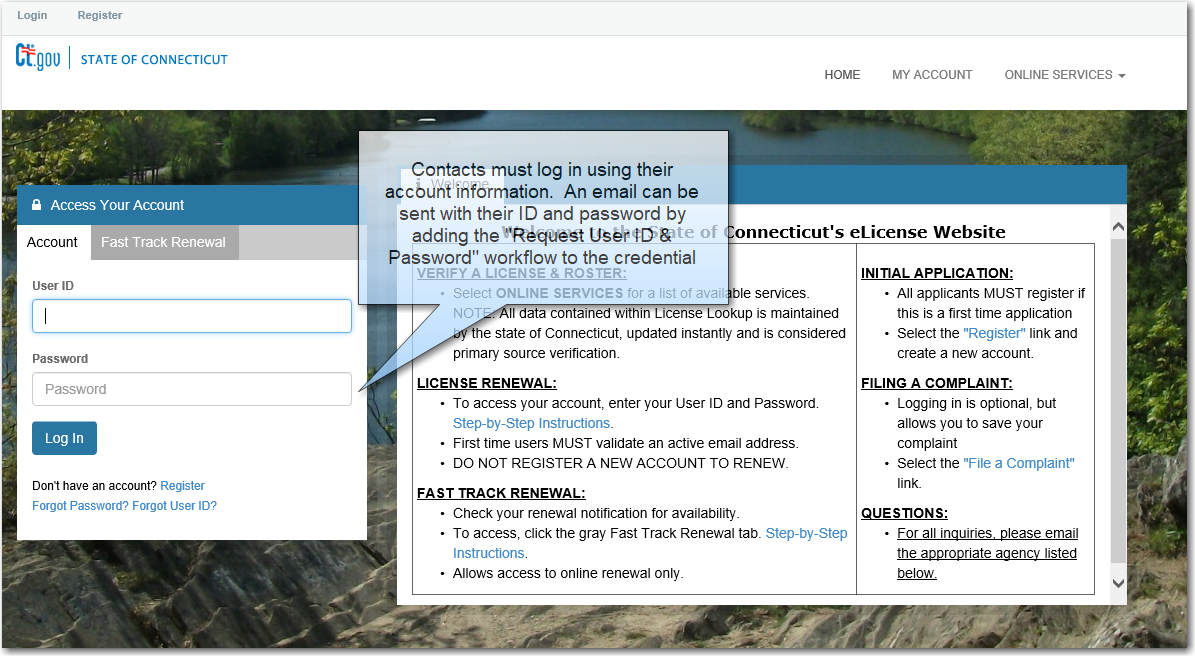 Functional Menu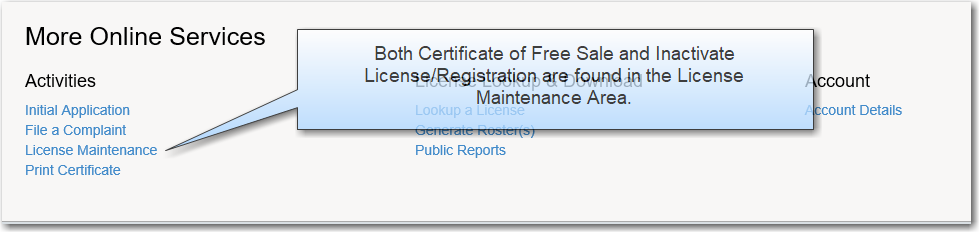 Credential Selection
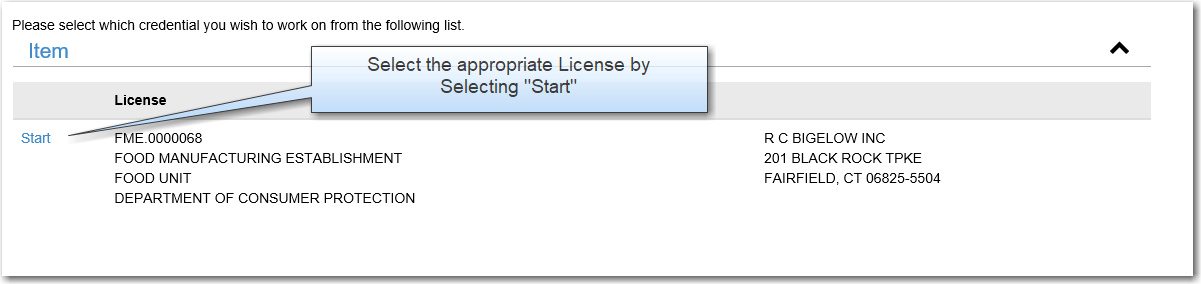 Certificate of Free Sale ProcessMenu
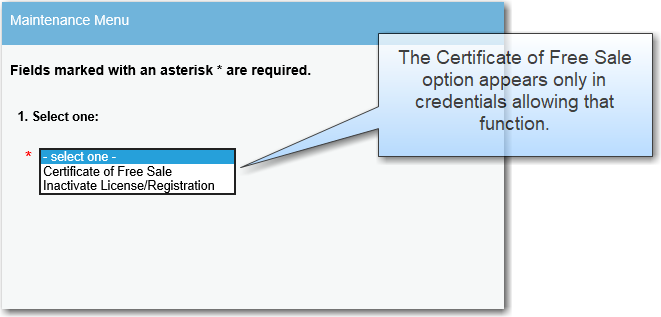 Instructional Page:
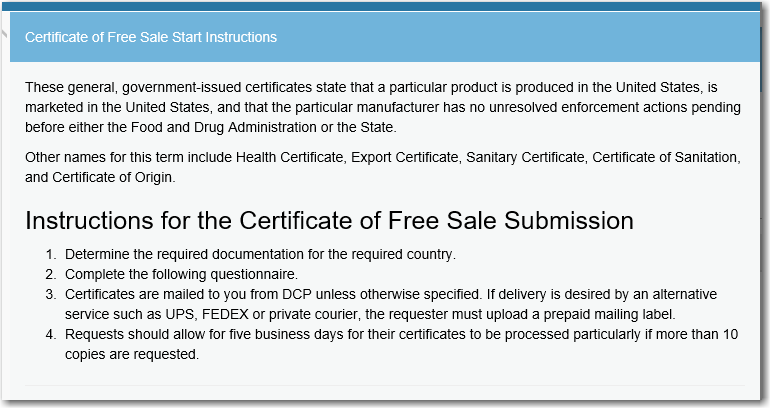 Contact Information: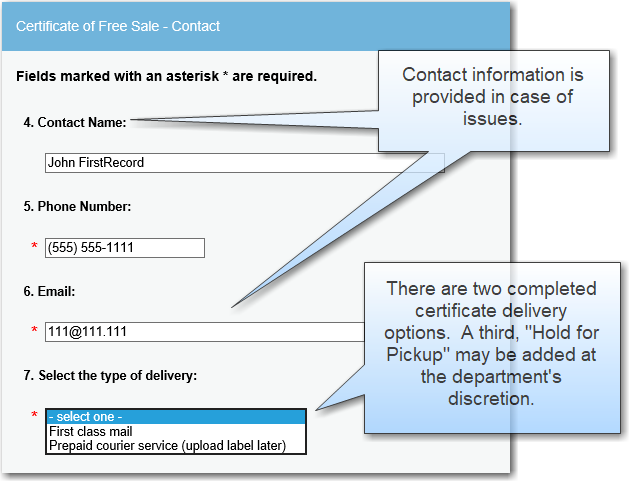 Option: Prepaid Courier Service:
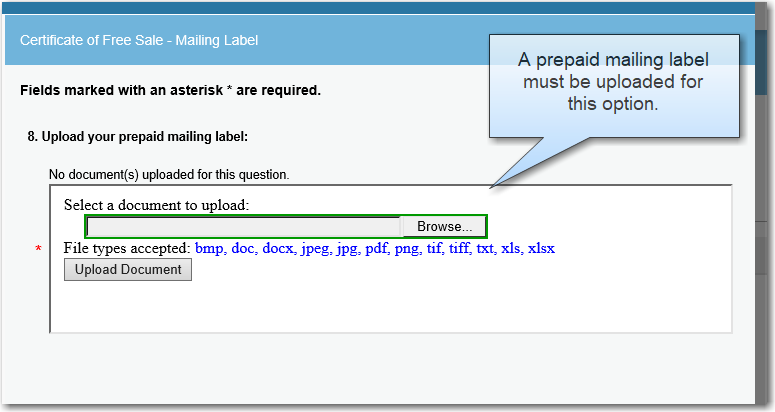 1st Class Mail Option:
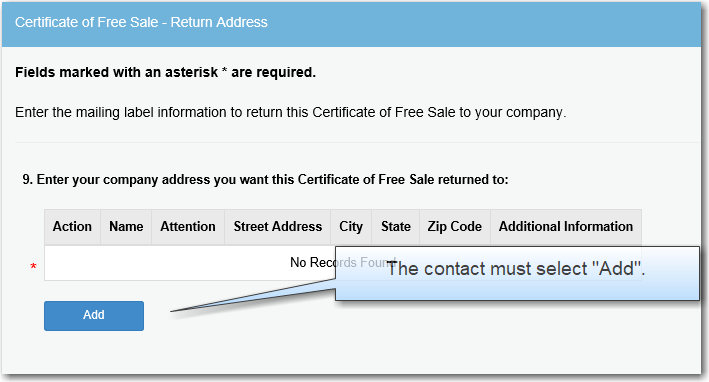 Adding an Address:
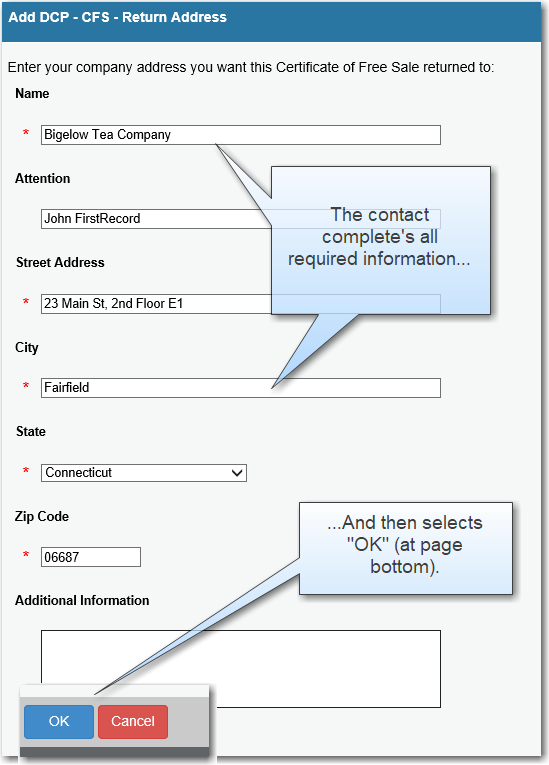 The address will now be shown:
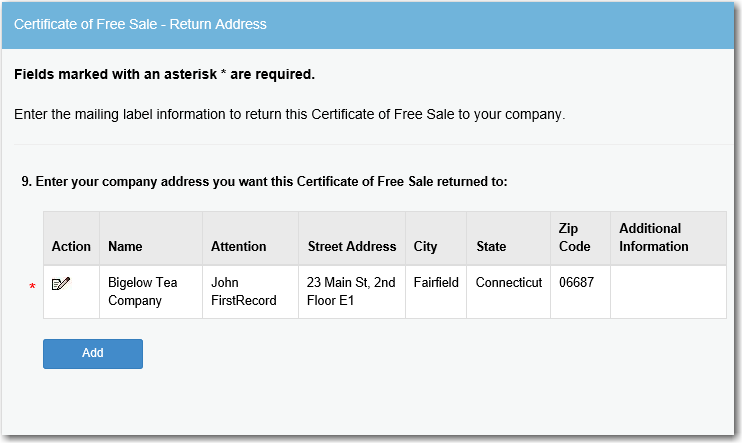 Enter information about the Certificate of Free Sale:
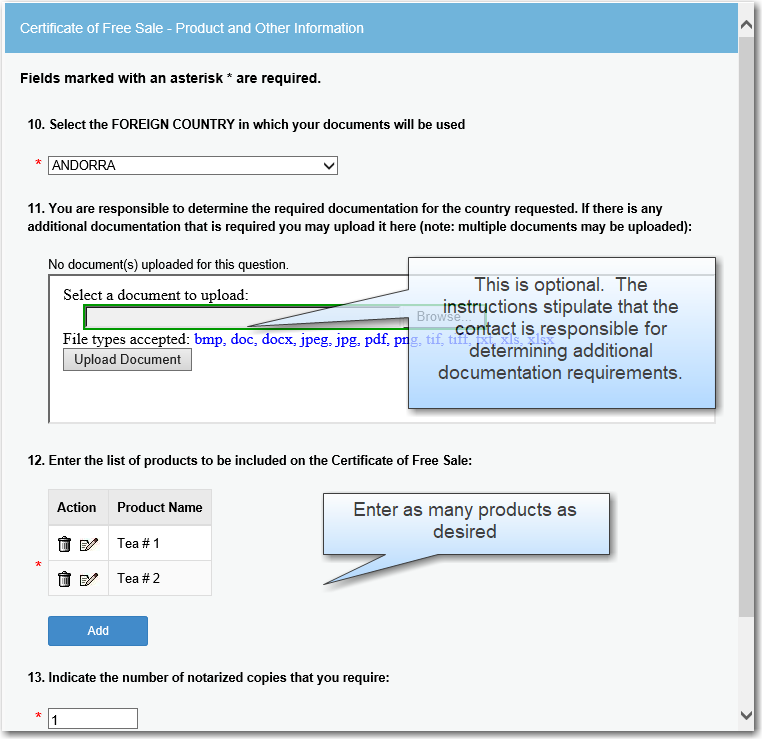 NOTE : For general certificates Please Enter “Food Products” Or “Dietary Supplements.” Instead of a specific item in the Product name field.Posting notification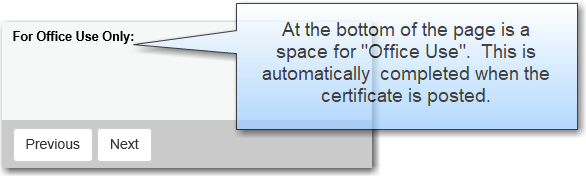 Review:
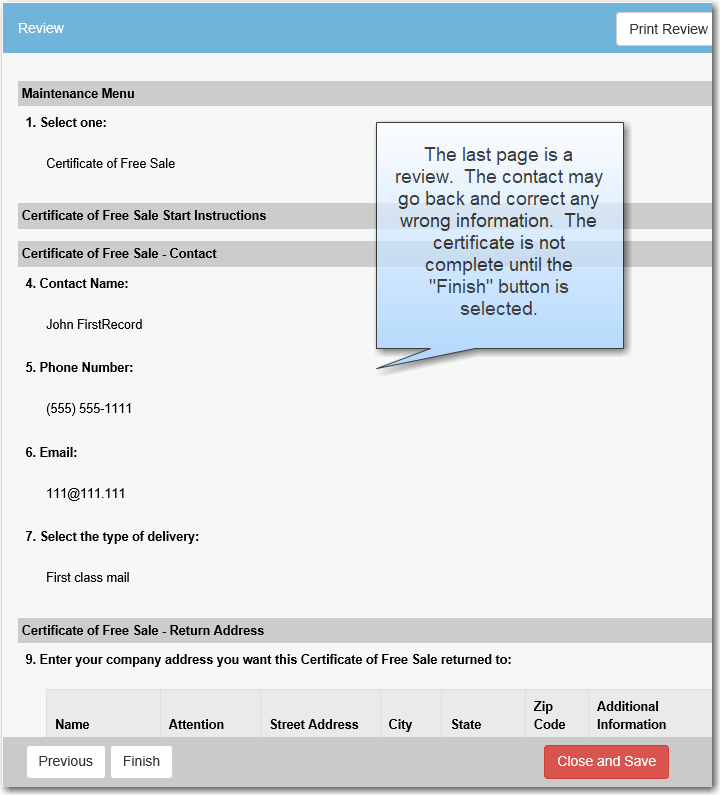 Online User Experience Inactivate License/Registration ProcessMenu
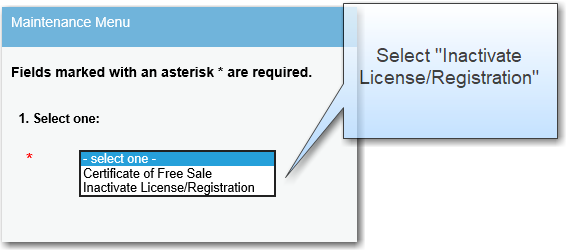 Confirmation Page:
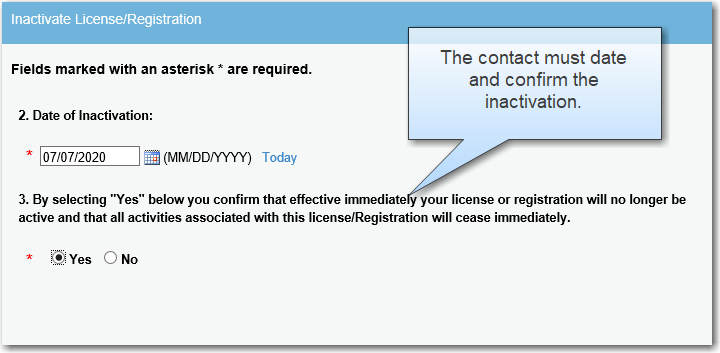 Review

